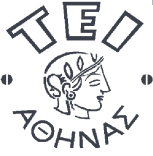 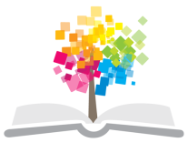 Ανοικτά Ακαδημαϊκά ΜαθήματαΤεχνολογικό Εκπαιδευτικό Ίδρυμα ΑθήναςΑντικειμενοστρεφής Προγραμματισμός (Ε)Ενότητα 1: Βασικά χαρακτηριστικά της C++Κλειώ ΣγουροπούλουΤμήμα Μηχανικών Πληροφορικής ΤΕΠεριεχόμεναΑντικειμενοστρεφής Προγραμματισμός- Εργαστήριο 1- Λύσεις	3Άσκηση 1	3Άσκηση 2	4Άσκηση 3	6Αντικειμενοστρεφής Προγραμματισμός- Εργαστήριο 1- ΛύσειςΆσκηση 1#include <iostream>#include <string>using namespace std;class Vehicle{public:string company;string model;int year;string plate;int type; //1:car, 2:truck, 3:motorcyclevoid display(){cout << "Vehicle details: " << endl;cout << "Company: " << company << endl;cout << "Model: " << model << endl;cout << "Year: " << year << endl;cout << "Licence plate no.: " << plate << endl;if(type == 1)cout << "Type: Car" << endl;else if(type == 2)cout << "Type: Truck" << endl;else if(type == 3)cout << "Type: Motorcycle" << endl;elsecout << "Error! Unknown type!" << endl;}};int main(int argc, char* argv[]){Vehicle v;v.company = "Toyota"; v.model ="Avensis"; v.year = 2007; v.plate ="IAA2333";//Σκεφτείτε τι θα συνέβαινε αν δίναμε type = 5!//Για αυτό τον λόγο είναι απαραίτητες οι accessor functionsv.type = 1; // Το σωστό θα ήταν: v.setType(5) --> θα μας ειδοποιούσε για τονλάθος τύποv.display();system("pause");return 0;}Άσκηση 2Παρατηρήστε την χρησιμότητα των accessor functions, καθώς κάνουν έλεγχο για τις τιμές που θαδώσει ο χρήστης!#include <iostream>#include <string>using namespace std;class Vehicle{string company; //τώρα είναι privatestring model;int year; string plate;int type; //1:car, 2:truck, 3:motorcyclepublic:void setCompany(string _company){company = _company;}void setModel(string _model){model = _model;}void setYear(int _year){//και εδώ μπορούμε να κάνουμε έλεγχο ορθότητας της ημερομηνίαςif(_year > 1900 && _year < 2012)year = _year;else{cout << "Error in vehicle year! Please try again" << endl; year = 2012;}}void setPlate(string _plate){plate = _plate;}void setType(int _type){if(_type == 1 || _type == 2 || _type == 3){type = _type;}else{}//Εδώ μπορούμε εισαγάγουμε μια σωστή default τιμή.//Αλλιώς μπορούμε να θέσουμε type = 0//Η πιο σωστή αντιμετώπιση θα ήταν με exception//(θα το δούμε σε επόμενο μάθημα)cout << "Error in vehicle type! Please try again" << endl; type = 1;}Άσκηση 3#include <iostream>#include <string>using namespace std;class Vehicle{string company; //τώρα είναι privatestring model;int year;string plate;int type; //1:car, 2:truck, 3:motorcyclepublic:void setCompany(string _company){company = _company;}void setModel(string _model){model = _model;}void setYear(int _year){//και εδώ μπορούμε να κάνουμε έλεγχο ορθότητας της ημερομηνίαςif(_year > 1900 && _year < 2012)year = _year;else{cout << "Error in vehicle year! Please try again" << endl; year = 2012;}}void setPlate(string _plate){plate = _plate;}void setType(int _type){if(_type == 1 || _type == 2 || _type == 3){ type = _type;}else{//Εδώ μπορούμε εισαγάγουμε μια σωστή default τιμή.//Αλλιώς μπορούμε να θέσουμε type = 0//Η πιο σωστή αντιμετώπιση θα ήταν με exception//(θα το δούμε σε επόμενο μάθημα)cout << "Error in vehicle type! Please try again" << endl;type = 1;}} void setValues(string _company, string _model, int _year, string _plate, int_type){company = _company;model = _model;plate = _plate;//Yearif(_year > 1900 && _year < 2012)year = _year;else{cout << "Error in vehicle year! Please try again" << endl; year = 2012;}//Car typeif(_type == 1 || _type == 2 || _type == 3){type = _type;}else{cout << "Error in vehicle type! Please try again" << endl; type = 1; }}int getVehicleAge(int current_year){if(current_year < year){cout << "Error! Car date is later than the year you provided "<< endl;return 0; //κάτι πρέπει να επιστρέψουμε εδώ!} Elsereturn current_year - year;}void display(){cout << "Vehicle details: " << endl;cout << "Company: " << company << endl;cout << "Model: " << model << endl;cout << "Year: " << year << endl;cout << "Licence plate no.: " << plate << endl;if(type == 1)cout << "Type: Car" << endl;else if(type == 2)cout << "Type: Truck" << endl;else if(type == 3)cout << "Type: Motorcycle" << endl;elsecout << "Error! Unknown type!" << endl;}};int main(int argc, char* argv[]){Vehicle v;v.setValues("Toyota", "Avensis",2007, "IAA2333", 1);cout << "Vehicle is: " << v.getVehicleAge(2012) << " year old."<< endl; system("pause");return 0;}ΣημειώματαΣημείωμα ΑναφοράςCopyright ΤΕΙ Αθήνας, Κλειώ Σγουροπούλου, 2014. Κλειώ Σγουροπούλου. «Αντικειμενοστρεφής Προγραμματισμός». Ενότητα 1: Βασικά χαρακτηριστικά της C++ Λύσεις ασκήσεων». Έκδοση: 1.0. Αθήνα 2014. Διαθέσιμο από τη δικτυακή διεύθυνση: ocp.teiath.gr.Σημείωμα ΑδειοδότησηςΤο παρόν υλικό διατίθεται με τους όρους της άδειας χρήσης Creative Commons Αναφορά, Μη Εμπορική Χρήση Παρόμοια Διανομή 4.0 [1] ή μεταγενέστερη, Διεθνής Έκδοση.   Εξαιρούνται τα αυτοτελή έργα τρίτων π.χ. φωτογραφίες, διαγράμματα κ.λ.π.,  τα οποία εμπεριέχονται σε αυτό και τα οποία αναφέρονται μαζί με τους όρους χρήσης τους στο «Σημείωμα Χρήσης Έργων Τρίτων».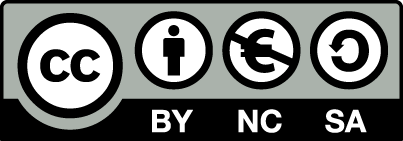 [1] http://creativecommons.org/licenses/by-nc-sa/4.0/ Ως Μη Εμπορική ορίζεται η χρήση:που δεν περιλαμβάνει άμεσο ή έμμεσο οικονομικό όφελος από την χρήση του έργου, για το διανομέα του έργου και αδειοδόχοπου δεν περιλαμβάνει οικονομική συναλλαγή ως προϋπόθεση για τη χρήση ή πρόσβαση στο έργοπου δεν προσπορίζει στο διανομέα του έργου και αδειοδόχο έμμεσο οικονομικό όφελος (π.χ. διαφημίσεις) από την προβολή του έργου σε διαδικτυακό τόποΟ δικαιούχος μπορεί να παρέχει στον αδειοδόχο ξεχωριστή άδεια να χρησιμοποιεί το έργο για εμπορική χρήση, εφόσον αυτό του ζητηθεί.Διατήρηση ΣημειωμάτωνΟποιαδήποτε αναπαραγωγή ή διασκευή του υλικού θα πρέπει να συμπεριλαμβάνει:Το Σημείωμα ΑναφοράςΤο Σημείωμα ΑδειοδότησηςΤη δήλωση Διατήρησης Σημειωμάτων Το Σημείωμα Χρήσης Έργων Τρίτων (εφόσον υπάρχει) μαζί με τους συνοδευόμενους υπερσυνδέσμους.Το περιεχόμενο του μαθήματος διατίθεται με άδεια Creative Commons εκτός και αν αναφέρεται διαφορετικά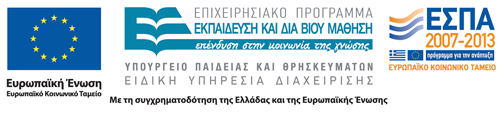 Το έργο υλοποιείται στο πλαίσιο του Επιχειρησιακού Προγράμματος «Εκπαίδευση και Δια Βίου Μάθηση» και συγχρηματοδοτείται από την Ευρωπαϊκή Ένωση (Ευρωπαϊκό Κοινωνικό Ταμείο) και από εθνικούς πόρους.Ανοικτά Ακαδημαϊκά ΜαθήματαΤεχνολογικό Εκπαιδευτικό Ίδρυμα ΑθήναςΤέλος ΕνότηταςΧρηματοδότησηΤο παρόν εκπαιδευτικό υλικό έχει αναπτυχθεί στα πλαίσια του εκπαιδευτικού έργου του διδάσκοντα.Το έργο «Ανοικτά Ακαδημαϊκά Μαθήματα στο ΤΕΙ Αθήνας» έχει χρηματοδοτήσει μόνο τη αναδιαμόρφωση του εκπαιδευτικού υλικού. Το έργο υλοποιείται στο πλαίσιο του Επιχειρησιακού Προγράμματος «Εκπαίδευση και Δια Βίου Μάθηση» και συγχρηματοδοτείται από την Ευρωπαϊκή Ένωση (Ευρωπαϊκό Κοινωνικό Ταμείο) και από εθνικούς πόρους.